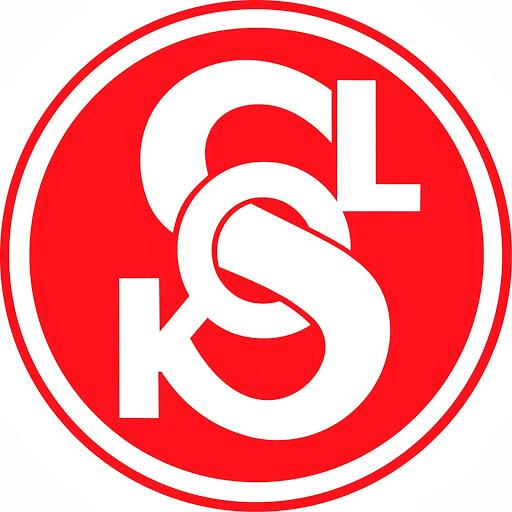 SOUHLAS S POŘÍZENÍM A POUŽITÍM FOTOGRAFIÍ OSOBY Jméno a příjmení:Datum narození:Bytem:Souhlasím s tím, aby TJ Sokol Plzeň – Valcha (dále jen Pořizovatel) pořídila fotografie mé osoby. Dále souhlasím s užitím pořízených fotografií, ať už v podobě hmotné či digitalizované (nehmotné) pro veškeré propagační materiály Pořizovatele, jak v tištěné, tak v elektronické podobě (např. webové stránky, FB, tiskoviny). Rovněž souhlasím s tím, aby Pořizovatel poskytl licenční oprávnění k užití fotografií jakýmkoli třetím osobám, a to zejména pro účely vytvoření reklamních a marketingových materiálů Pořizovatele. Souhlasím s tím, že fotografie může být změněna, použita jako součást díla souborného nebo může být použita pouze její část. Současně s tím poskytuji k výše uvedenému účelu své výše uvedené osobní údaje (dále jen „údaje“) a poskytuji Pořizovateli svůj výslovný souhlas s tím, aby Pořizovatel, případně třetí osoby, jimž Pořizovatel poskytne licenci k užití fotografií, tyto údaje shromažďovaly, zpracovávaly a ukládaly v souladu se zákonem č. 101/2000 Sb., o ochraně osobních údajů, v platném znění. Prohlašuji, že výše uvedenému textu plně rozumím a stvrzuji ho svým podpisem dobrovolně. Místo:                                                Datum:Podpis:Tělocvičná jednota Sokol Plzeň – ValchaK Zelené Louce 90301 00 PlzeňIČ: 167 36 168